LES PASSEJAÏRES DE VARILHES                    				  	 FICHE ITINÉRAIRETARASCON n° 138"Cette fiche participe à la constitution d'une mémoire des itinéraires proposés par les animateurs du club. Eux seuls y ont accès. Ils s'engagent à ne pas la diffuser en dehors du club."Date de la dernière mise à jour : 13 mai 2020La carte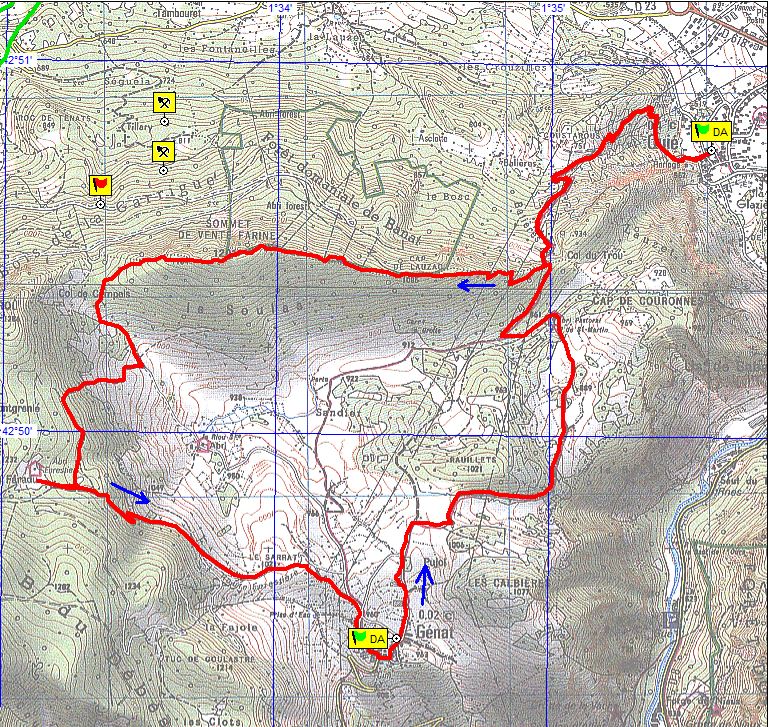 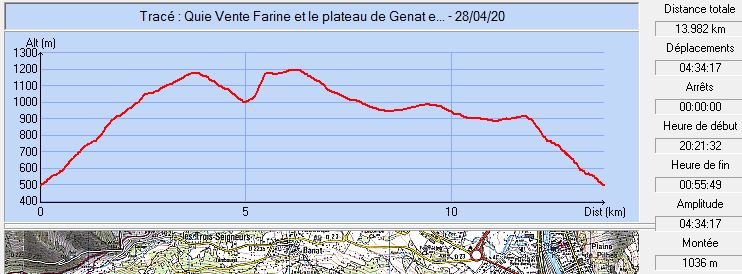 Commune de départ et dénomination de l’itinéraire : Quié - Parking au départ du chemin du Carbert - Le sommet de Vente Farine et le plateau de Génat en circuit depuis QuiéDate, animateur(trice), nombre de participants (éventuel) :10.01.2007 – G. Crastre et P. Portet01.04.2009 – G. Crastre et P. Portet02.06.2010 – G. Crastre et P. Portet 20.01.2011 – G. Crastre et P. PortetL’itinéraire est décrit sur les supports suivants : Parcours "inventé" par Gisèle Crastre et Pierre Portet Classification, temps de parcours, dénivelé positif, distance, durée :Randonneur – 6h00 – 900 m – 14 km – Journée          Indice d’effort : 92  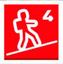 Balisage : Jaune jusqu’au Col du trou. Plus de balisage de là jusqu’aux approches de Génat. A nouveau jaune de là jusqu’à l’arrivée.Particularité(s) : Entre le Col de Campels et Génat, Gisèle et Pierre ont emprunté deux itinéraires différents, le premier passant par la cabane du Pla de Faradu, le deuxième, plus direct, passant par la cabane du Riou. Les caractéristiques portées ici sont celles du parcours passant par le Pla de Faradu. Site ou point remarquable :Les points de vue sur Tarascon et la vallée de l’Ariège dans la montée vers le col du TrouDe tout aussi beaux points de vue depuis la crête entre le col et le sommet de Vente FarineLe village typique de GénatLe dolmen de La PlagneTrace GPS : Oui Distance entre la gare de Varilhes et le lieu de départ : 26 kmObservation(s) : La montée initiale jusqu’au Col du Trou est en pente assez sévèreLe sentier passant par la cabane du Pla de Faradu n’a pas été emprunté depuis 10 ans. Il faudra le reconnaître avant une éventuelle sortie sur ce parcours.